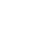 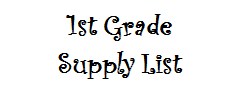 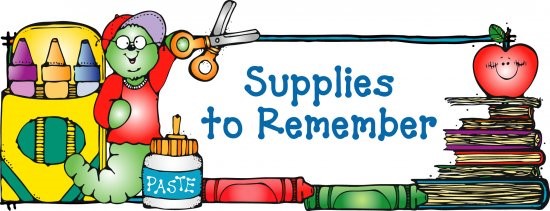         A Backpack of your choice (without wheels) *2 composition notebooks (black and white speckled) *6-24 count box of Crayola crayons *1 pack of Crayola markers *1 pack Crayola colored pencils *4 pack of pink pearl erasers *3 boxes of Kleenex *2 pack of glue sticks (6 pack)  *1 bottle Elmer’s Glue *1 pair of Fiskar scissors *1 pencil box (Plastic box must be big enough to hold all supplies) *2-2 pocket folders with prongs  * 1 Picture folder of their choice for homework. *1 box of 24 classic #2 U.S.A Gold or Ticonderoga pencils *3-4 fine point dry erase markers (any color) *Mini flashlight (will get back at end of year) * Over the ear headphones (will get back at end of year)  Wish List (These are supplies we use every day. Any donation of these supplies would be appreciated.) *2 tubs of Clorox wipes *baby wipes *Mr. Clean magic erasers *2 packs zipper gallon and sandwich bags *cups, forks, spoons, paper plates, paper towels and napkins * 2 boxes Band-Aids *Hand Sanitizer ** No Individual pencil sharpeners** ** No mechanical pencils** 